
Cashion Public Schools
Cashion Board of Education Regular Meeting
Administration Office , 101 N. Euclid Ave., Cashion, OK 73016
  Monday, March 6, 2023 at 6:00 PM
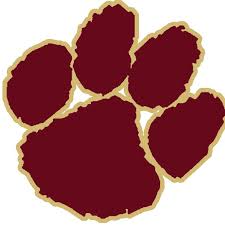 As required by section 311 Title 25 of the Oklahoma Statutes, notice is hereby given that the Board of Education of Independent School District NO. 89, Kingfisher County, Oklahoma, will hold the Cashion Board of Education Regular Meeting on Monday, March 6, 2023 at 6:00 PM, in the Administration Office , 101 N. Euclid Ave., Cashion, OK 73016.

Note: The board may discuss, vote to approve, vote to disapprove, vote to table or decide not to discuss any item on the agenda.
1. Call to order2. Establish quorum3. Presentation of FY 2022 district financial audit 4. Discussion / possible action on FY 2022 audit from Bledsoe, Hewett, and Gullekson.5. Consent Agenda (Consent Agenda may be voted separately at the request of any member of the Board of Education)A. Vote to approve the agenda as part of the minutesB. Vote to approve the minutes from the regular meeting of February 13, 2023C. Vote to approve the minutes from the special board meeting of February 15, 2023D. Vote to approve the treasurer's reportE. Vote to approve the child nutrition reportF. Vote to approve the activity fund reportG. Vote to approve activity requests, out of state trip request, fundraiser requests, and purpose of expenditure forms.6. Items for Board Action:A. Vote to approve purchase order encumbrances for 2022-2023i. General Fund: P.O. #507- 540 and P.O. #50161 and increase #1123-7 by $500, totaling $23,626.55B. Vote to approve payments for 2022-2023i. General Fund payment numbers 1671-1878 totaling $617,572.39ii. Child Nutrition Fund payments 31- 32 totaling $19,583.307. Discussion / possible action on the following contracts:
1) Barlow - Federal Programs  2) Municipal Accounting Systems8. Discussion / possible action on college remediation report.9. Principal reports 10. Recognition of outgoing board member, Ryan Suntken11. Superintendent report12. Proposed Executive Session to discuss:A. Resignations 25 S Sect. 307 (B) (6 & 7)B. Employment of substitute teacher(s) 25 Sect. 307 (B) (1)C. Employment of non-certified staff 25 S Sect. 307 (B) (1)D. Employment of certified staff 25 S Sect. 307 (B) (1)E.  Principal employment contracts13. Vote to enter executive session14. Acknowledgement that Cashion Public Schools' Board of Education left executive session at (specify time by the board president)15. Executive session minutes compliance announcementA. State and record who was present for executive sessionB. State and record that executive session discussion was limited to items listed on executive session agendaC. State and record that no action was taken16. Discussion / possible action on resignations to date17. Discussion / possible action on employment of substitute teachers18. Discussion /possible action on employment of non-certified staff19. Discussion /possible action on employment of certified staff20. Discussion/possible action on principal employment contracts21. New Business22. Vote to AdjournName of person posting this agenda: ___________________ Signature _________________Title: ___________________Posted this _____ day of _______, 2023, at _________ AM/PM on the entrance to the Cashion Administration building, Cashion Public Schools, 101 North Euclid, Cashion, Oklahoma. Notice of this meeting was filed in the Kingfisher County Clerk’s office.

